ГОРОДСКОЙ СОВЕТ ДЕПУТАТОВ  МУНИЦИПАЛЬНОГО ОБРАЗОВАНИЯ «ГОРОД НАЗРАНЬ»РЕШЕНИЕ 	№11/42-4	                                                                                       от 23 июня 2020 г. Об утверждении отчета о работе Контрольно-счетного органа г. Назраньза 2019 годЗаслушав отчет председателя Контрольно-счетного органа г.Назрань Аушева Магомета Абоевича о проведенной работе за 2019 год, руководствуясь Уставом г.Назрань, Городской совет муниципального образования «Городской округ город Назрань» решил:1. Утвердить отчет о работе Контрольно-счетного органа г. Назрань за 2019 год (прилагается).  2. Опубликовать (обнародовать)  настоящее Решение в средствах массовой информации.Глава г. Назрань	У.Х. ЕвлоевПредседатель Городского совета                                         Ю.Д. БогатыревПриложение №1Утвержден Решением  Городского совета от 23 июня 2020 г. № 11/42-4Отчет Контрольно-счетного органа г.Назрань Республики Ингушетияза 2019 год          В отчетном периоде Контрольно-счетный орган г.Назрань осуществляла свою деятельность на основании плана работы на 2019 г., руководствуясь принципами законности, объективности, эффективности, независимости и гласности.	Реализуя установленные Положением о Контрольно-счетном органе г.Назрань и Федеральным законом от 7 февраля 2011 года № 6-ФЗ полномочия, Контрольно-счетная палата г.Назрань осуществляла контрольно-ревизионную, экспертно-аналитическую, информационную и иные виды деятельности.         Штат Контрольно-счетной палаты г.Назрань в 2019 году укомплектован в соответствии со штатным расписанием утвержденного Решением Горсовета г.Назрань №2/10-2 от 29 декабря . Все сотрудники КСП г.Назрань имеют высшее образование и стаж муниципальной службы.           В 2019 году сотрудниками КСП г.Назрань проведено 17 контрольных и экспертно-аналитических мероприятий. Количество объектов, охваченных при проведении контрольных мероприятий – 7, в том числе, - органов местного самоуправления-4:       - администрация Центрального административного округа г. Назрань,       - администрация Альтиевского административного округа г. Назрань,       - администрация Гамурзиевского административного округа г. Назрань,       - администрация Насыр-Кортского административного округа г. Назрань,- муниципальных учреждений -2:          - МКУ «Городской дворец культуры г.Назрань",          - МКУ «Библиотечная система г.Назрань",- муниципальных предприятий – 1;           - МУП «Зеленстрой».	По результатам проведенных проверок составлено 9 актов, направлено 4 представление, а также письмо руководителю муниципального предприятия с рекомендациями по устранению выявленных недостатков.          Проведена внешняя проверка отчёта об исполнении бюджета и бюджетной отчётности главных администраторов бюджетных средств за 2018 год. Подготовлено 6 экспертных заключений на проекты решений о бюджете г.Назрань.	В отчетном периоде Контрольно-счетным органом г.Назрань в целях приведения отдельных положений муниципальных нормативных правовых актов в соответствие с требованиями Федерального законодательства были подготовлены проекты Решений о внесении соответствующих изменений в количестве 4:- в Устав г.Назрань -2,		- в Положение «Об оплате труда депутатов, работающих на постоянной основе, членов выборных органов местного самоуправления, выборных должностных лиц  местного самоуправления, муниципальных служащих в органах  местного самоуправления муниципального образования  «Городской округ город Назрань» -2.Сотрудниками контрольно-счетного органа систематически изучаются законодательные и нормативные правовые акты, необходимые для осуществления возложенных на них полномочий, а так же опыт работы контрольно-счетных органов других субъектов. В отчетном периоде 1 сотрудник прошел  обучение по программе повышения квалификации.        КСО г.Назрань имеет страничку на информационном сайте Городского совета.       Первоочередной задачей остается повышение эффективности деятельности Контрольно-счетного органа при осуществлении внешнего муниципального финансового контроля.Основные показатели деятельностимуниципального контрольно-счетного органа г. Назрань  за 2019 годПредседатель КСП г.Назрань                                                     М.А.АушевРЕСПУБЛИКА     ИНГУШЕТИЯ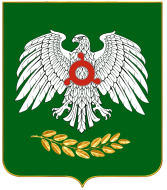     ГIАЛГIАЙ    РЕСПУБЛИКА№ п\пПоказателиЗначениеПравовой статус контрольно-счетного органа, численность работниковПравовой статус контрольно-счетного органа, численность работниковПравовой статус контрольно-счетного органа, численность работников1Юридическое лицо в структуре органов местного самоуправления, (да/нет)нет2КСО в составе представительного органа муниципального образования, (да/нет)нет3Общая штатная численность КСО на конец отчетного года, (чел.)34Фактическая численность сотрудников КСО по состоянию на конец отчетного года, (чел.)35Численность сотрудников, прошедших обучение по программе повышения квалификации в отчетном году, (чел.)16.Состоит ли КСО в союзе муниципальных контрольно-счетных органов РФ (СМКСО), (да/нет)даОсновные полномочия контрольно-счетного органа7.Проведено контрольных и экспертно-аналитических мероприятий, в том числе:177.1контрольных мероприятий, (ед.)127.2экспертно-аналитических мероприятий, (ед.)58.Проведено внешних проверок отчёта об исполнении бюджета и бюджетной отчётности главных администраторов бюджетных средств, (ед.)19.Проведено аудитов эффективности, (ед.)010.Проведено аудитов в сфере закупок, (ед.)1011.Подготовлено экспертных заключений на проекты решений о бюджетах органов местного самоуправления, (ед.)612.Подготовлено экспертных заключений по результатам финансово-экономической экспертизы (всего, ед.), в том числе:312.1проектов нормативных правовых актов органов местного самоуправления (ед.)312.2муниципальных программ, (ед.)013.Количество подготовленных КСО предложений по совершенствованию нормативно-правовой базы, (ед.)414.Количество предложений КСО, учтенных при принятии решений, (ед.)415.Количество объектов, охваченных при проведении контрольных мероприятий (ед.), в том числе:15.1органов местного самоуправления515.2муниципальных учреждений315.3муниципальных предприятий215.4прочих организаций016.Объем проверенных средств в ходе контрольных мероприятий (за исключением внешней проверки), всего (тыс. руб.)340452,0 тыс.руб.16.1объем проверенных бюджетных средств, (тыс. руб.)340452,0 тыс.руб.17.Объем расходных обязательств, утвержденных в бюджете муниципального образования на отчетный год, (тыс. руб.)530053,0 тыс.руб.18.Объемы финансовых нарушений, выявленных контрольно-счетным органом, млн. руб.0в том числе:18.1нарушения при формировании и исполнении бюджета, млн. руб.,0из них: нецелевое использование бюджетных средств, млн. руб.018.2нарушения ведения бухгалтерского учета, составления и представления бухгалтерской (финансовой) отчетности, млн. руб.018.3нарушения в сфере управления и распоряжения муниципальной собственностью, млн. руб.018.4нарушения при осуществлении муниципальных закупок и закупок отдельными видами юридических лиц, млн. руб.018.5иные нарушения, млн. руб.018.6прочие нарушения, млн. руб.0из них: неэффективное использование муниципальных средств, млн. руб.0Реализация результатов контрольных и экспертно-аналитических мероприятийРеализация результатов контрольных и экспертно-аналитических мероприятийРеализация результатов контрольных и экспертно-аналитических мероприятий19.Направлено представлений, (ед.)519.1снято с контроля представлений, (ед.)520.Направлено предписаний, (ед.)420.1снято с контроля предписаний, (ед.)421.Устранено финансовых нарушений, (тыс. руб.), в том числе:021.1возмещено средств в бюджет, (тыс. руб.)021.2возмещено средств организаций (тыс. руб.)021.3выполнено работ, оказано услуг, (тыс. руб.)022.Привлечено к дисциплинарной ответственности, (чел.)023.Передано материалов в уполномоченные органы для возбуждения дела об административном правонарушении, (ед.)024.Количество вынесенных уполномоченным органом постановлений о назначении административного наказания, (ед.)025.Привлечено к административной ответственности, (чел.)026.Уплачено административных штрафов, (тыс. руб.)027.Направлено материалов в правоохранительные и надзорные органы, (ед.)028.Возбуждено уголовных дел по материалам проверок, (ед.)029.Устранено финансовых нарушений по мероприятиям, проведенным в периодах, предшествующих отчетному году, (тыс. руб.)0Стандарты внешнего муниципального контроляСтандарты внешнего муниципального контроляСтандарты внешнего муниципального контроля30.Наличие стандартов внешнего муниципального финансового контроля (ед.)930.1в том числе: подготовлено стандартов внешнего муниципального финансового контроля в 2019 году, (ед.)1Обеспечение доступа к информации о деятельности контрольно-счетных органовОбеспечение доступа к информации о деятельности контрольно-счетных органовОбеспечение доступа к информации о деятельности контрольно-счетных органов31.Наличие собственного информационного сайта или страницы на сайте представительного органа (да, нет, если «да» - указать полное наименование и адрес сайта)nazran-gorsovet@yandex.ru